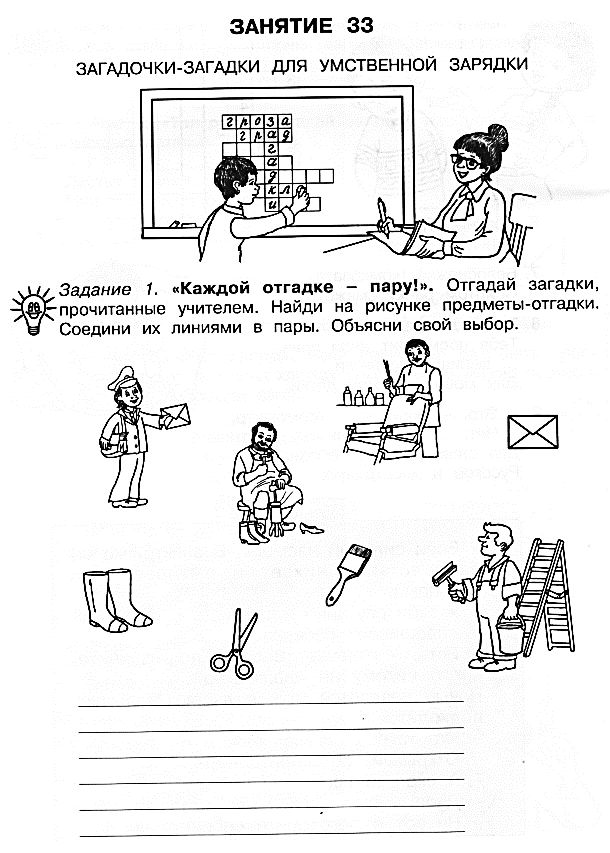 Задание 1. «Найди пару!». Соедини картинки линиями в пары. Объясни свой выбор.Задание 2. «Вставь слово». Вставь в текст загадки недостающее слово, следуя заданной рифме и ритму. Отгадай загадку.Уж вы, ребята, мне поверьте: Необходим он на конверте.Не будь его, письмо тогда К нам не доставят __________Ответ ____________________Если свет погаснет вдруг,У меня есть верный _________С ним мне ничего не страшно, Я иду вперёд отважно!Ответ ____________В этом доме Спят на соломе,Едят стоя Сено сухое,А если очень сердиты,Могут лягнуть ________Ответ _______________Не зверь, не птица,Воды не боится.Мушек наестсяИ спать_____________Ответ ______________Большая голова И стройный стан У той,Что любит головойНырнуть в_____Ответ _____________Костяная спинка,Жёсткая щетинка,С мягкой пастой дружит,Нам усердно ___________Ответ ________________Задание 3. «Определи название сказки». Отгадай загадки. По словам-отгадкам определи название задуманной сказки. • Отметь каким-либо значком правильный вариант ответа.Как соску, лапу в рот положит, Иначе он заснуть не может.Ответ _________________На тебя ложусь я спать, Потому что ты… Ответ _______________Я на кухне самый нужный Для семьи большой и дружной! Я готов служить всегда,И стоит на мне еда!Все тарелки, ложки, кружки, Мои верные подружки,Не посыпятся на пол,С ними вместе друг их ...Ответ ___________________Есть спина, а не лежит никогда,Есть четыре ноги, а не ходят,Сам всегда стоит, а всем сидеть велит.Ответ _________________________«За папу, за маму И ещё немножко», - Просит мама сына съесть Манной каши ...Ответ_____________Варианты ответов. «Маша и медведь».«Три медведя».«Дюймовочка».Задание 4. «Отгадай и нарисуй». Отгадай загадку и  нарисуй и раскрась предметы-отгадку.Над забором и над домом,
И над полем, и над бором
Желтый пряник в небе есть,
Никому его не съесть.Ответ _______________